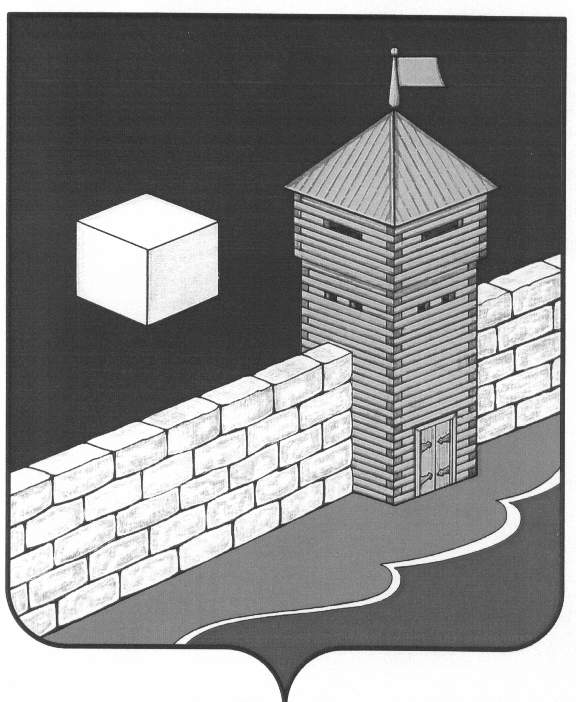 Администрация Белоносовского сельского поселенияР А С П О Р Я Ж Е Н И Е456568, п. Белоносово  Еткульского   района, Челябинской   области, ул. Центральная, 7ОГРН 1027401637339     ИНН  7430000252     КПП  743001001  «25 »  июня  2013г.  № 27О назначении публичныхслушаний по проекту схемыводоснабжения Белоносовскогосельского поселения              В соответствии с Федеральным законом от 07.12.2011г. № 416-ФЗ «О водоснабжении и водоотведении»Назначить публичные слушания по проекту  схемы водоснабжения Белоносовского сельского поселенияОпределить местом проведения публичных слушаний помещение администрации расположенное по адресу: п.Белоносово, ул.Центральная 7Определить местом размещения материалов информационного характера по проекту схемы водоснабжения Белоносовского сельского поселения сайт Еткульского муниципального районаВ срок до 10.07.2013 г. подготовить и обеспечить опубликование на сайте заключения о результатах публичных слушаний.Контроль за исполнением настоящего распоряжения оставляю за собой.                    Глава поселения                               Е.В.Гаврилястая